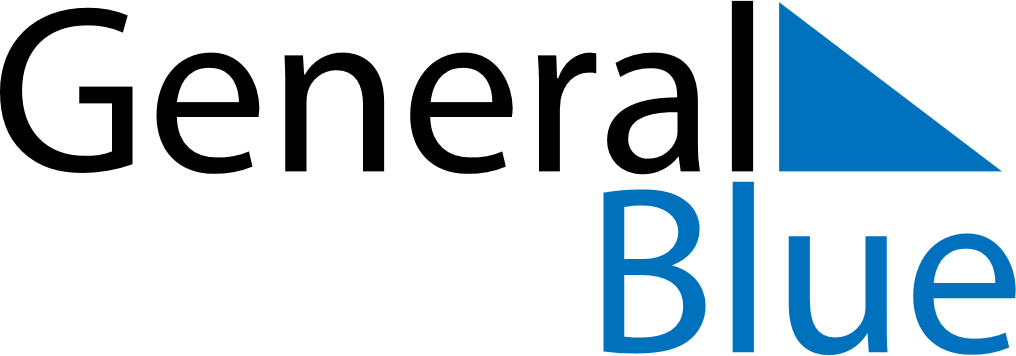 September 2030September 2030September 2030September 2030ChinaChinaChinaSundayMondayTuesdayWednesdayThursdayFridayFridaySaturday1234566789101112131314Mid-Autumn Festival151617181920202122232425262727282930